 БАШҠОРТОСТАН РЕСПУБЛИКАҺЫ                                       РЕСПУБЛИка БАШКОРТОСТАН     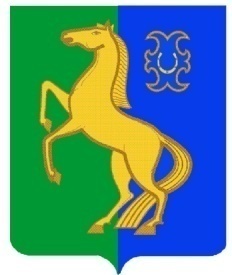 ЙƏРМƏКƏЙ районы                                                  АДМИНИСТРАЦИЯ             муниципаль РАЙОНЫның                                                  сельского поселения              СПАРТАК АУЫЛ СОВЕТЫ                                                     спартакский сельсовет                                    ауыл БИЛƏмƏҺе                                                          МУНИЦИПАЛЬНОГО РАЙОНА                     ХАКИМИƏТЕ                                                                     ЕРМЕКЕЕВСКий РАЙОН452182, Спартак ауыл, Клуб урамы, 4                                                   452182, с. Спартак, ул. Клубная, 4       Тел. (34741) 2-12-71,факс 2-12-71                                                                  Тел. (34741) 2-12-71,факс 2-12-71  е-mail: spartak_selsovet@maiI.ru                                                е-mail: spartak_selsovet@maiI.ru                                  Ҡ А Р А Р			        			      ПОСТАНОВЛЕНИЕ       «29» сентябрь 2023 й.                  № 22                   «29» сентября 2023г.Об утверждении Регламента реализации Администрацией сельского поселения Спартакский сельсовет муниципального района Ермекеевский район Республики Башкортостан полномочий администратора доходов бюджета по взысканию дебиторской задолженности по платежам в бюджет, пеням и штрафам по ним В соответствии со статьей 160.1 Бюджетного кодекса Российской Федерации, а также Приказом Министерства финансов Российской Федерации от 18 ноября 2022 № 172н «Об утверждении общих требований к регламенту реализации полномочий администратора доходов бюджета по взысканию дебиторский задолженности по платежам в бюджет, пеням и штрафам по ним»:ПОСТАНОВЛЯЮ:Утвердить Регламент реализации Администрацией сельского поселения Спартакский сельсовет муниципального района Ермекеевский район Республики Башкортостан полномочий администратора доходов бюджета по взысканию дебиторской задолженности по платежам в бюджет, пеням и штрафам по ним.2. Контроль за исполнением настоящего постановления оставляю за собой.Глава сельского поселения                                            Ф.Х.ГафуроваУтвержденпостановлением Администрации сельского поселения Спартакский сельсовет муниципального района Ермекеевский район Республики Башкортостан от 29 сентября 2023 № 22Регламент реализации Администрацией сельского поселения Спартакский сельсовет муниципального района Ермекеевский район Республики Башкортостан полномочий администратора доходов бюджета по взысканию дебиторской задолженности по платежам в бюджет, пеням и штрафам по нимОбщие положения1.1. Настоящий регламент устанавливает порядок реализации полномочий по взысканию дебиторской задолженности по платежам в бюджет, пеням и штрафам по ним, администрируемых Администрацией сельского поселения  Спартакский сельсовет муниципального района Ермекеевский район Республики Башкортостан                                                                                                                                            (далее соответственно – дебиторская задолженность по доходам Администрации сельского поселения), являющимся источником формирования доходов бюджета сельского поселения Спартакский сельсовет муниципального района Ермекеевский район Республики Башкортостан (далее – местный бюджет).1.2. Мероприятия по реализации администратором доходов бюджета полномочий, направленных на взыскание дебиторской задолженности по доходам в отношении местного бюджета, включают в себя:1) мероприятия по недопущению образования просроченной дебиторской задолженности по доходам, выявлению факторов, влияющих на образование просроченной дебиторской задолженности по доходам;2) мероприятия по урегулированию дебиторской задолженности по доходам в досудебном порядке;3) мероприятия по принудительному взысканию дебиторской задолженности по доходам;4) мероприятия по наблюдению за платежеспособностью должника (в том числе за возможностью взыскания дебиторской задолженности по доходам в отношении доходов местного бюджета в случае изменения имущественного положения должника) в целях обеспечения исполнения дебиторской задолженности по доходам.1.3 Обмен информацией (первичными учетными документами) осуществляется между Администрацией сельского поселения Спартакский сельсовет муниципального района Ермекеевский район Республики Башкортостан и Муниципальным казенным учреждением «Централизованная бухгалтерия муниципального района Ермекеевский район Республики Башкортостан» (далее МКУ «Централизованная бухгалтерия») согласно соглашения № 7 от 13 октября 2015г. на осуществление полномочий по введению бухгалтерского (бюджетного) учета.Администрацией сельского поселения осуществляется своевременное составление (предоставление) первичных документов, обосновывающих возникновение дебиторской задолженности по доходам или оформляющих операции по ее увеличению (уменьшению) и направление указанных документов в МКУ «Централизована бухгалтерия». 2. Мероприятия по недопущению образования просроченной дебиторской задолженности по доходам, выявлению факторов, влияющих на образование просроченной дебиторской задолженности по доходам В рамках недопущения образования просроченной дебиторской задолженности по доходам, выявления факторов, влияющих на образование просроченной дебиторской задолженности по доходам, Администрация сельского поселения: 1) осуществляют контроль за правильностью исчисления, полнотой и своевременностью осуществления платежей в бюджет, пеням и штрафам по ним, в том числе:а) за фактическим зачислением платежей в местный бюджет в размерах и сроки, установленные законодательством Российской Федерации, договором (муниципальным контрактом);б) за погашением (квитированием) начислений соответствующими платежами, являющимися источниками формирования доходов местного бюджета, в Государственной информационной системе о государственных и муниципальных платежах, предусмотренной статьей 21.3 Федерального закона от 27 июля 2010 года № 210-ФЗ «Об организации предоставления государственных и муниципальных услуг» (далее - ГИС ГМП);в) за исполнением графика платежей в связи с предоставлением отсрочки или рассрочки уплаты платежей и погашением дебиторской задолженности по доходам, образовавшейся в связи с неисполнением графика уплаты платежей в местный бюджет, а также за начислением процентов за предоставленную отсрочку или рассрочку и пени (штрафы) за просрочку уплаты платежей в местный бюджет в порядке и случаях, предусмотренных законодательством Российской Федерации;г) за своевременным начислением неустойки (штрафов, пени);д) за своевременным составлением первичных учетных документов, обосновывающих возникновение дебиторской задолженности или оформляющих операции по ее увеличению (уменьшению), а также своевременное их отражение в бюджетном учете, в соответствии с условиями договора (муниципального контракта).2) проводят не реже одного раза в квартал инвентаризацию расчетов с должниками, включая сверку данных по доходам в местный бюджет на основании информации о непогашенных начислениях, содержащейся в ГИС ГМП, в том числе в целях оценки ожидаемых результатов работы по взысканию дебиторской задолженности по доходам, признания дебиторской задолженности сомнительной.3) ежеквартально проводят мониторинг финансового (платежного) состояния должников, в том числе при проведении мероприятий по инвентаризации дебиторской задолженности на предмет:а) наличия сведений о взыскании с должника денежных средств в рамках исполнительного производства;б) наличия сведений о возбуждении в отношении должника дела о банкротстве.4) своевременно принимают решение о признании безнадежной к взысканию дебиторской задолженности по платежам в местный бюджет и о ее списании в установленном финансовым органом в порядке.5) проводят иные мероприятия в целях недопущения образования просроченной дебиторской задолженности по доходам, выявления факторов, влияющих на образование просроченной дебиторской задолженности по доходам.    3. Мероприятия по урегулированию дебиторской задолженности по доходам в досудебном порядке3.1. В целях урегулирования дебиторской задолженности по доходам, выявленной в рамках мероприятий, проводимых Администрацией сельского поселения в соответствии с разделом 2 настоящего Регламента (далее – выявленная дебиторская задолженность по доходам), в досудебном порядке (со дня истечения срока уплаты соответствующего платежа в бюджет Администрации сельского поселения (пеней, штрафов) до начала работы по их принудительному взысканию):1) не позднее 15 календарных дней с даты возникновения выявленной дебиторской задолженности по доходам производит расчет задолженности 
по пеням и штрафам, готовит требование должнику о погашении образовавшейся дебиторской задолженности по доходам (в случаях, когда денежное обязательство не предусматривает срок его исполнения и не содержит условия, позволяющего определить этот срок, а равно в случаях, когда срок исполнения обязательства определен моментом востребования) и направляет его в адрес должника;2) осуществляет направление претензии должнику о погашении образовавшейся дебиторской задолженности по доходам в досудебном порядке в установленный законом или договором (контрактом) срок досудебного урегулирования в случае, когда претензионный порядок урегулирования спора предусмотрен процессуальным законодательством Российской Федерации, договором (контрактом);3) не позднее 15 календарных дней с даты возникновения выявленной дебиторской задолженности по доходам рассматривает вопрос о возможности расторжения договора (контракта), предоставления отсрочки (рассрочки) платежа, реструктуризации дебиторской задолженности по доходам в порядке 
и случаях, предусмотренных законодательством Российской Федерации;4) не позднее 30 календарных дней с даты возникновения выявленной дебиторской задолженности по доходам осуществляет направление 
в уполномоченный орган по представлению в деле о банкротстве 
и в процедурах, применяемых в деле о банкротстве, требований об уплате обязательных платежей и требований Российской Федерации по денежным обязательствам с учетом требований Положения о порядке предъявления требований по обязательствам перед Российской Федерацией в деле 
о банкротстве и в процедурах, применяемых в деле о банкротстве, утвержденного постановлением Правительства Российской Федерации 
от 29 мая 2004 года № 257 «Об обеспечении интересов Российской Федерации как кредитора в деле о банкротстве и в процедурах, применяемых в деле 
о банкротстве», уведомлений о наличии задолженности по обязательным платежам или о задолженности по денежным обязательствам перед Российской Федерацией при предъявлении (объединении) требований в деле о банкротстве и в процедурах, применяемых в деле о банкротстве.3.2. Требование (претензия), указанные в подпунктах 1, 2 пункта 3.1 настоящего Регламента, составляются в письменной форме и направляются должнику отделом министерства по месту нахождения (для физических лиц – по месту регистрации и месту фактического пребывания; для юридических лиц – по месту нахождения, указанному в договоре (контракте), или месту нахождения, указанному в Едином государственном реестре юридических лиц на момент подготовки требования (претензии) по почте заказным письмом 
с уведомлением о вручении, если иной порядок не установлен законодательством Российской Федерации или договором (контрактом), 
с указанием срока погашения дебиторской задолженности по доходам (далее – требование (претензия)).3.3. Требование (претензия) должно содержать следующие данные:дата составления;наименование должника;наименование и реквизиты документа, являющегося основанием для начисления суммы, подлежащей уплате должником;период образования просрочки внесения платы;сумма просроченной дебиторской задолженности по платежам, пени;сумма штрафных санкций (при их наличии);перечень прилагаемых документов, подтверждающих обстоятельства, изложенные в требовании (претензии);предложение оплатить просроченную дебиторскую задолженность
в добровольном порядке в срок, установленный требованием (претензией);реквизиты для перечисления просроченной дебиторской задолженности;расчет платы по ней;(ФИО, должность, контактный номер телефона для связи).3.4. При добровольном исполнении обязательств в срок, указанный 
в требовании (претензии), претензионная работа в отношении должника прекращается.3.5. В случае невыполнения требования (претензии) в срок, установленный пунктом 3.2 настоящего Регламента, Администрация сельского поселения проводятся мероприятия по принудительному взысканию дебиторской задолженности по доходам в порядке, определенном разделом 4 настоящего Регламента.4. Мероприятия по принудительному взысканию дебиторской задолженности по доходам4.1. При отсутствии добровольного исполнения требования (претензии) должником в установленный для погашения задолженности срок, взыскание задолженности производится в судебном порядке.4.2. Взыскание просроченной дебиторской задолженности в судебном порядке осуществляется в порядке и в сроки, установленные действующим законодательством Российской Федерации.4.3. Ответственные лица Администрации сельского поселения обеспечивают сопровождение дела в суде первой инстанции по взысканию дебиторской задолженности по доходам, а при необходимости (целесообразности и наличия законных оснований) – обжалование в судах апелляционной и кассационной инстанций в сроки, определяемые в соответствии с процессуальным законодательством, а также в течение 30 рабочих дней с даты получения информации об обстоятельствах, о просроченной дебиторской задолженности, подготавливают и направляют исковое заявление о взыскании просроченной дебиторской задолженности в суд. 4.4. При принятии судом решения о полном (частичном) отказе в удовлетворении заявленных требований ответственные лица Администрации сельского поселения обеспечивают принятие исчерпывающих мер по обжалованию судебных актов при наличии к тому оснований.4.5. В течение 10 рабочих дней со дня поступления в Администрацию сельского поселения Спартакский сельсовет муниципального района Ермекеевский район Республики Башкортостан исполнительного документа, ответственное лицо Администрации сельского поселения наделенный соответствующими полномочиями, обеспечивает его направление для принудительного исполнения в порядке, установленном действующим законодательством.        5. Мероприятия по наблюдению за платежеспособностью должника (в том числе за возможностью взыскания дебиторской задолженности по доходам в отношении доходов местного бюджета в случае изменения имущественного положения должника) в целях обеспечения исполнения дебиторской задолженности по доходам          5.1. На стадии принудительного исполнения судебных актов о взыскании просроченной дебиторской задолженности с должника, ответственные лица Администрации сельского поселения осуществляют, при необходимости, взаимодействие со службой судебных приставов, включающее в себя:1) запрос информации о мероприятиях, проводимых приставом - исполнителем, о сумме непогашенной задолженности, о наличии данных об объявлении розыска должника, его имущества, об изменении состояния счета (счетов) должника и т.д.;2) проведение мониторинга эффективности взыскания просроченной дебиторской задолженности в рамках исполнительного производства;3) мониторинг изменения имущественного положения должника в целях взыскания дебиторской задолженности.6. Перечень структурных подразделений (сотрудников), ответственных за работу с дебиторской задолженностью по доходам6.1 Управляющий делами;6.2 Муниципальное казенное учреждение «Централизованная бухгалтерия муниципального района Ермекеевский район Республики Башкортостан».